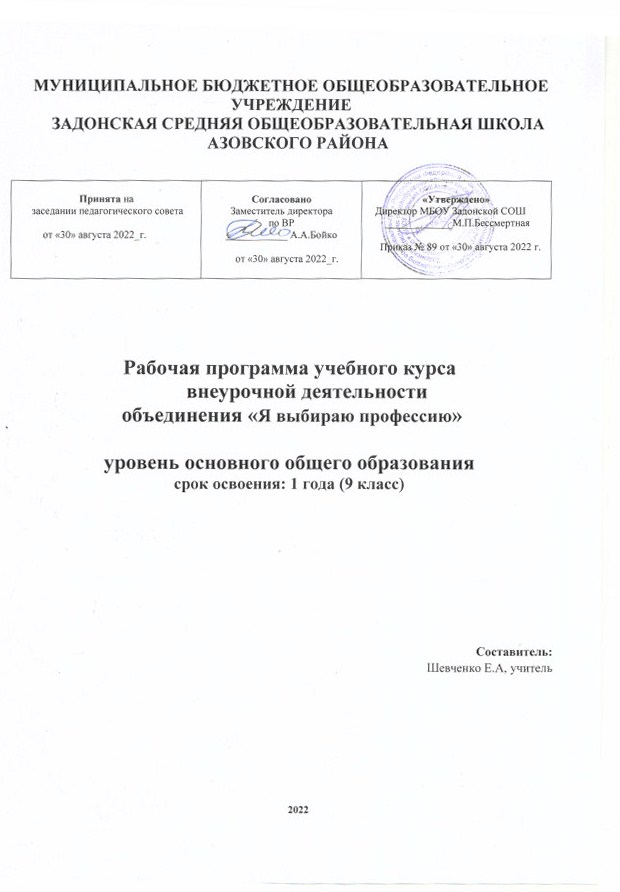 Пояснительная запискаРабочая программа курса внеурочной деятельности «Я выбираю профессию» разработана на основе следующих нормативных документов:Федеральным законом от 29.12.2012 № 273-ФЗ «Об образовании в РоссийскойФедерации»;Порядком организации и осуществления образовательной деятельности по основным общеобразовательным программам - образовательным программам начального общего, основного общего и среднего общего образования, утвержденным приказом Минпросвещения РФ от 22.03.2021 № 115;ФГОС     начального     общего     образования,     утвержденным приказом Минпросвещения РФ от31.05.2021 № 286 (далее - ФГОС НОО);ФГОС основного общего образования, утвержденным приказом Минпросвещения РФ от31.05.2021 № 287 (далее - ФГОС ООО);Федеральный закон от 31 июля 2020 г. № 304-ФЗ “О внесении изменений в Федеральный закон «Об образовании в Российской Федерации» по вопросам воспитания обучающихся” (вступает в силу с 1.09.2020)Федеральный государственный образовательный стандарт начального общего образования (утв. приказом Министерства образования и науки РФ от 6 октября 2009 г. N 373) С изменениями и дополнениями от: 26 ноября 2010 г., 22 сентября 2011 г., 18 декабря 2012 г., 29 декабря 2014 г., 18 мая, 31 декабря 2015 г., 11 декабря 2020 г.Федеральный государственный образовательный стандарт основного общего образования (утв. приказом Министерства образования и науки РФ от 17 декабря 2010 г. N 1897) С изменениями и дополнениями от: 29 декабря 2014 г., 31 декабря 2015 г., 11 декабря 2020 г.Федеральный государственный образовательный стандарт среднего общего образования (утв. приказом Министерства образования и науки РФ от 17 мая 2012 г. N 413) С изменениями и дополнениями от: 29 декабря 2014 г., 31 декабря 2015 г., 29 июня 2017 г., 24 сентября, 11 декабря 2020 г.О направлении Методических рекомендаций по уточнению понятия и содержания внеурочной деятельности в рамках реализации основных общеобразовательных программ, в том числе в части проектной деятельности. Письмо Минобрнауки России от 18.08.2017 N 09-167 О реализации курсов внеурочной деятельности, программ воспитания и социализации, дополнительных общеразвивающих программ с использованием дистанционных образовательных технологий" (вместе с "Рекомендациями по реализации внеурочной деятельности, программы воспитания и социализации и дополнительных общеобразовательных программ с применением дистанционных образовательных технологий. Письмо Минпросвещения России от 07.05.2020 N ВБ-976/04;Устав МБОУ Задонской СОШ Азовского района.Программа развития  МБОУ Задонской СОШ.  Воспитательная программа  МБОУ Задонской СОШ                                                                        Направленность программыЗанятия, направленные на удовлетворение профориентациионных интересов и потребностей обучающихся                                                                            Актуальность программы Актуальность программы определяется необходимостью успешной социализации ребёнка в современном обществе, его жизненным и профессиональным самоопределением, продуктивным освоением социальных ролей в широком диапазоне и творческой реализацией. Способность реализовать потенциал обучающегося как одна из приоритетных задач в сфере воспитания, среди ключевых направлений воспитательной деятельности указывается приобщение к культурному наследию                                                     Общая характеристика курсаПодготовка подрастающего поколения к созидательному труду – важнейшая задача всей образовательной системы государства. Ее успешное осуществление связано с постоянным поиском наиболее совершенных путей трудового воспитания и профессиональной ориентации. Передовой педагогический опыт, результаты научных исследований показывают, что комплексный подход к решению вопросов трудового самоопределения молодежи способствует успеху профориентационной деятельности.Профессиональная ориентация – это государственная по масштабам, экономическая по результатам, социальная по содержанию, педагогическая по методам, сложная и многогранная проблема. Профориентация содействует рациональному распределению трудовых ресурсов общества в соответствии с интересами, склонностями, возможностями личности и потребностями народного хозяйства в кадрах определенных профессий.В выпускных классах дети сосредотачиваются на профессиональном самоопределении. Старшекласснику приходится ориентироваться в различных профессиях, что совсем не просто, поскольку в основе отношений к профессии лежит не свой собственный, а чужой опыт, то есть сведения, полученные от родителей, друзей, знакомых и т.п. Кроме того, нужно верно оценить свои собственные возможности: уровень учебной подготовки, здоровье, материальные условия семьи и главное – свои способности и склонности.Современная экономическая и политическая обстановка заставляет предъявлять все более высокие требования к индивидуальным психофизиологическим особенностям человека. Рыночные отношения кардинально меняют характер и цели труда; возрастает его интенсивность, усиливается напряженность, требуется высокий профессионализм, выносливость и ответственность.В связи с этим огромное внимание необходимо уделять проведению целенаправленной профориентационной работы среди молодежи и школьников, которая должна опираться на глубокое знание всей системы основных факторов, определяющих формирование профессиональных намерений личности и пути ее реализации.Профориентация – это научно обоснованная система социально-экономических, психолого- педагогических, медико – биологических и производственно-технических мер по оказанию молодежи личностно-ориентированной помощи в выявлении и развитии способностей и склонностей, профессиональных и познавательных интересов в выборе профессии, а также формирование потребности и готовности к труду в условиях рынка, многоукладности форм собственности и предпринимательства. Она реализуется через учебно-воспитательный процесс, внеурочную и внешкольную работу с учащимися.На современном этапе можно выделить следующие основные проблемы, мешающие полноценной профориентационной работе:- неопределенность целей профессионального самоопределения;- отсутствие общепринятых (признаваемых разными слоями общества) образа жизненого и профессионального успеха;- слабое взаимодействие профориентационной науки с представителями смежных наук в сфере познания;- явно недостаточное время, отведенное в школе для профориентационной работы;- слабое вовлечение в эту работу родителей учащихся.Данная программа предполагает хотя бы частичное решение названных проблем и направлена на учащихся 9-х классов основной школы, их профессиональное определение после окончания основной школы.Место курса в учебном плане:В учебном плане на изучение данного курса отводится 1 час в неделю, всего 34 часа в год.УМК  Литература для учителя:1 Айзенк Г.Ю. Проверьте свои способности. – М., Педагогика – Пресс, 1997. 2. Бендюков М.А., Соломин И.Л., Ткаченко Л.П. Азбука профориентации XXI века. – СПб.: Рост, 2001. 3. Большакова М.А. Активные формы профориентационной работы в школе.      Методические рекомендации в помощь педагогическим коллективам школ и внешкольных учреждений. – Ульяновск, 2004. 4. Е.А.Климов. Психология профессионального самоопределения. – М.: Издательский центр «Академия», 2004. 5. Карнеги Д. и другие. Ваше преуспевание в ваших руках. - М., 1991. 6. Мордовская А.В. Теория и практика жизненного и профессионального самоопределения старшеклассников. – М.: Академия, 2000. 7. Пономаренко Л.П., Белоусова Р.В. Основы психологии для старшеклассников: Пособие для педагога: В 2 ч. – М.: ВЛАДОС, 2003. – Ч.2. 8. Путь к профессии: основы активной позиции на рынке труда: Учебное пособие для учащихся старших классов школ / Ж.Н.Безус, Ю.П. Жукова, И.В.Кузнецова и др. – Ярославль: Центр «Ресурс», 2003. 9. Резапкина Г.В. Я и моя профессия. Программа профессионального самоопределения для подростков. – МАдресат программыПрограмма предназначена для учащихся 9 классов МБОУ Задонской СОШ. Уровень освоения основного общего образования. Форма обучения очная. Посещение учащимися курсов внеурочной деятельности возможно в каникулярное время, выходные, праздничные и нерабочие дни. Уровень основного общего образования.                                Особенности организации образовательного процессаПри подготовке проектов учащихся имеют право выбора:- объекта изучения;- виды работы;- литературы и источников знаний, в том числе из Интернета                                 Формы организации деятельностиОсновная форма работы – комбинированное занятие, состоящее из сообщения познавательных сведений, вводного и текущего инструктажа, практической работы на компьютере, самооценки-релаксации. В ходе этих занятий учащиеся осваивают и закрепляют приемы работы под руководством учителя. Затем выполняется самостоятельная работа. На занятиях предусматриваются также следующие формы организации учебной деятельности: индивидуальная, парная, фронтальная, коллективное творчество.Виды деятельностивыполняемые задания,  предполагающие использование электронных образовательных ресурсовсоздание и редактирование текстов;создание и редактирование презентаций; создание и редактирование графики; создание и редактирование видео; поиск информации в Интернете; сетевая коммуникация между учениками и (или) учителем;участие в олимпиадах            Формы оценки достижения планируемых результатов по итогам освоения курсаФорма подведения итогов – игры, соревнования, конкурсы.Способы контроля: устный опрос, проверка самостоятельной работы, игры, проектыСистема оценивания – безотметочная. Используется только словесная оценка достижений учащихся.Виды деятельностиигровая, проблемно – ценностное общение, познавательная, художественная.                                             Формы организации деятельностиОсновной формой организации образовательного процесс является урок. Предусмотрено проведение следующих типов уроков: комбинированный, урок изучения нового материала, урок контроля знаний, урок-практикум, урок-исследование, урок -общение                                             Планируемые результаты освоения программыВ результате освоения данной программы обучающиеся получат возможность формирования:Личностных результатов:- соотносить свои индивидуальные особенности с требованиями конкретной профессии;- составлять личный профессиональный план и мобильно изменять его;- использовать приемы самосовершенствования в учебной и трудовой деятельности;-анализировать информацию о профессиях по общим признакам профессиональной деятельности, а также о современных формах и методах хозяйствования в условиях рынка;- пользоваться сведениями о путях получения профессионального образования.                                           Метапредметные образовательные результаты - развитие самостоятельности;- оценивание собственных возможностей, овладение умениями получать из разнообразных источников и критически осмысливать социальную информацию;- систематизация и анализ полученных данных;- освоение способов познавательной, коммуникативной, практической деятельности, необходимых для участия в жизни гражданского общества и правового государства.Предметные образовательные результаты- значение профессионального самоопределения, требования к составлению личного профессионального плана;- правила выбора профессии;- понятие о профессиях и профессиональной деятельности;- понятие об интересах, мотивах и ценностях профессионального труда, а также психофизиологических ресурсах личности в связи с выбором профессии: понятие о темпераменте, ведущих отношениях личности, эмоционально-волевой сфере, интеллектуальных способностях, стилях общения;- значение творческого потенциала человека, карьеры;- о смысле и значении труда в жизни человека и общества;- о современных формах и методах организации труда;- о сущности хозяйственного механизма в условиях рыночных отношений;- о предпринимательстве;- о рынке трудаЦели и задачи овладения курсаГлавная цель данной программы: формирование у учащихся профессионального самоопределения, соответствующего индивидуальным способностям каждой личности и запросам общества в кадрах, его требованиям к современному труженику.Сопутствующие цели: оказание профориентационной поддержки учащимся в процессе выбора профиля обучения и сферы будущей профессиональной деятельности; выработка у учащихся сознательного отношения к труду, профессиональное самоопределение в условиях свободы выбора сферы деятельности в соответствии со своими возможностями, способностями и с учетом требований рынка труда.Задачи курса: - актуализировать процесс профессионального самоопределения школьников за счет активации их психологических ресурсов;- обеспечить системой сведений о мире современных профессий;- развить способности адаптироваться в реальных социально-экономических условиях.                                                                           Содержание курса  Раздел 1 Выбор профессионального пути – начало жизненного успеха (2 часа)Данный раздел является вводным в учебный курс и посвящен изучению причин возникновения профориентации, истории по созданию бюро по подбору профессий в России и за рубежом, особенностям профессионального самоопределения молодежи на современном этапе.Раздел 2 Мир профессий и его многообразие (3 часа)Данный раздел посвящен изучению следующих терминов: «профессия», «должность», «профессиограмма». Раздел включает в себя ознакомление с требованиями к индивидуальным особенностям специалистов, с требованиями к профессиональной подготовке, медицинскими противопоказаниями и т.д. Раздел посвящен изучению классификации профессий, а также предполагает практические занятия с использованием психологических тестов.Раздел 3 Секреты выбора профессий (2 часа)Данный раздел нацелен на изучение мотивов, внешних и внутренних социальных факторов выбора профессии. Так же раздел посвящен рассмотрению типичных ошибок при выборе будущей профессии.Раздел 4 На пути к самопознанию (7 часов)Данный раздел направлен на изучение внутриличностных особенностей учащихся с помощью теоретического материала и практических работ в виде психологических тестов. Данный раздел включает изучение роли нервной системы и темперамента в профессиональной деятельности, а также роль эмоционально-волевых качеств личности, самооценки.Раздел 5 Интересы, склонности и способности в профессиональном выборе (7 часов)Раздел посвящен изучению собственных интересов учащихся с помощью методики «карт интересов», а также рассмотрению понятия «склонности». Раздел предполагает рассмотрение общих и специальных способностей, обучение учащихся разбираться в своих способностях с помощью опросника профессиональных предпочтений. Данный раздел предусматривает отдельное рассмотрение таких тем, как интеллектуальные способности, способности к офисным видам деятельности, предпринимательству и социальной работе.Раздел 6 Профессиональная пригодность (4 часа)Раздел нацелен на анализ взаимосвязи здоровья и выбора профессии, а также на изучение понятий «профессионально важные качества» и «профессиональная пригодность». Раздел включает рассмотрение специфических профессионально важных качеств для разных типов профессий. Также рассматривается вопрос об ограничениях профессиональной пригодности при различных заболеваниях.Раздел 7 Современный рынок труда и его требования к профессионалу (4 часа)Раздел посвящен определению рынка труда, его особенности и модели. Спрос и предложение на рынке труда. Также к рассмотрению предлагаются темы самопрезентации, грамотному составлению резюме, успешному прохождению интервью (правила поведения на собеседовании).Раздел 8 Возможности получения профессионального образования в России (3 часа)В данном разделе акцентируется внимание на видах профессионального образования в России, а также на учебные заведения начального, среднего, высшего профессионального образования в Ростовской области.Раздел 9 Личный профессиональный план (2 часа)В разделе освящается вопрос о том, как составить личный профессиональный план по схеме Е.А. Климова, как получить хорошую работу и произвести приятное впечатление на работодателя. Данный раздел включает итоговое занятие по профориентации.                                        Учебно-тематическое планирование разделовКалендарно-тематическое планирование 9 класс (34 часа)Методическое и информационное обеспечениеЛИСТ КОРРЕКТИРОВКИ КАЛЕНДАРНО-ТЕМАТИЧЕСКОГО ПЛАНИРОВАНИЯ№ п/пНаименование темыТеорияПрактика1Выбор профессионального пути – начало жизненного успеха202Мир профессий и его многообразие213Секреты выбора профессии 204На пути к самопознанию525Интересы, склонности и способности в профессиональном выборе616Профессиональная пригодность407Современный рынок труда и его требования318Возможности получения профессионального самообразования309Личный профессиональный план02              Итого              Итого277              Итого              Итого3434№Тема занятияСодержаниеКол-вочасовКол-вочасовДатапроведенияДатапроведения№Тема занятияСодержаниепо планупо фактуПлан9 классФакт9 классВыбор профессионального пути – начало жизненного успеха (2 часа)Выбор профессионального пути – начало жизненного успеха (2 часа)Выбор профессионального пути – начало жизненного успеха (2 часа)Выбор профессионального пути – начало жизненного успеха (2 часа)Выбор профессионального пути – начало жизненного успеха (2 часа)Выбор профессионального пути – начало жизненного успеха (2 часа)Выбор профессионального пути – начало жизненного успеха (2 часа)1Введение в курс. Из истории профориентацииИзучение причин возникновения профориентации, истории по созданию бюро по подбору профессий в России и за рубежом, особенностям профессионального самоопределения молодежи на современном этапе1101.092Особенности профессионального самоопределения молодежи на современном этапеИзучение причин возникновения профориентации, истории по созданию бюро по подбору профессий в России и за рубежом, особенностям профессионального самоопределения молодежи на современном этапе1108.09Мир профессий и его многообразие (3 часа)Мир профессий и его многообразие (3 часа)Мир профессий и его многообразие (3 часа)Мир профессий и его многообразие (3 часа)Мир профессий и его многообразие (3 часа)Мир профессий и его многообразие (3 часа)Мир профессий и его многообразие (3 часа)3Что такое профессия?Изучение терминов: «профессия», «должность», «профессиограмма». Ознакомление с требованиями к индивидуальным особенностям специалистов, с требованиями к профессиональной подготовке, медицинскими противопоказаниями и т.д. Изучение классификации профессий,  практические занятия с использованием психологических тестов.1115.094Ориентация в мире профессий – классификация профессийИзучение терминов: «профессия», «должность», «профессиограмма». Ознакомление с требованиями к индивидуальным особенностям специалистов, с требованиями к профессиональной подготовке, медицинскими противопоказаниями и т.д. Изучение классификации профессий,  практические занятия с использованием психологических тестов.1122.095Диагностика  типа профессий по методике академика Е.А. КлимоваИзучение терминов: «профессия», «должность», «профессиограмма». Ознакомление с требованиями к индивидуальным особенностям специалистов, с требованиями к профессиональной подготовке, медицинскими противопоказаниями и т.д. Изучение классификации профессий,  практические занятия с использованием психологических тестов.1129.09Секреты выбора профессии (2 часа)Секреты выбора профессии (2 часа)Секреты выбора профессии (2 часа)Секреты выбора профессии (2 часа)Секреты выбора профессии (2 часа)Секреты выбора профессии (2 часа)Секреты выбора профессии (2 часа)6Мотивы и основные условия выбора профессииИзучение мотивов, внешних и внутренних социальных факторов выбора профессии. Рассмотрение типичных ошибок при выборе будущей профессии1106.107Типичные ошибки при выборе профессииИзучение мотивов, внешних и внутренних социальных факторов выбора профессии. Рассмотрение типичных ошибок при выборе будущей профессии1113.10На пути к самопознанию (7 часов)На пути к самопознанию (7 часов)На пути к самопознанию (7 часов)На пути к самопознанию (7 часов)На пути к самопознанию (7 часов)На пути к самопознанию (7 часов)На пути к самопознанию (7 часов)8Хорошо ли я себя знаю?Изучение внутриличностных особенностей учащихся с помощью теоретического материала и практических работ в виде психологических тестов. Изучение роли нервной системы и темперамента в профессиональной деятельности, а также роль эмоционально-волевых качеств личности, самооценки1120.109Свойства нервной системы и темперамента в профессиональной деятельностиИзучение внутриличностных особенностей учащихся с помощью теоретического материала и практических работ в виде психологических тестов. Изучение роли нервной системы и темперамента в профессиональной деятельности, а также роль эмоционально-волевых качеств личности, самооценки1127.1010Определение типа личности и темперамента с помощью методики АйзенкаИзучение внутриличностных особенностей учащихся с помощью теоретического материала и практических работ в виде психологических тестов. Изучение роли нервной системы и темперамента в профессиональной деятельности, а также роль эмоционально-волевых качеств личности, самооценки1110.1111Самооценка и уровень притязанийИзучение внутриличностных особенностей учащихся с помощью теоретического материала и практических работ в виде психологических тестов. Изучение роли нервной системы и темперамента в профессиональной деятельности, а также роль эмоционально-волевых качеств личности, самооценки1117.1112Эмоционально-волевые качества личности в профессиональной деятельностиИзучение внутриличностных особенностей учащихся с помощью теоретического материала и практических работ в виде психологических тестов. Изучение роли нервной системы и темперамента в профессиональной деятельности, а также роль эмоционально-волевых качеств личности, самооценки1124.1113Диагностика свойств эмоциональной и волевой сферИзучение внутриличностных особенностей учащихся с помощью теоретического материала и практических работ в виде психологических тестов. Изучение роли нервной системы и темперамента в профессиональной деятельности, а также роль эмоционально-волевых качеств личности, самооценки1101.1214Что такое стресс. Понятие «эмоционального выгорания»Изучение внутриличностных особенностей учащихся с помощью теоретического материала и практических работ в виде психологических тестов. Изучение роли нервной системы и темперамента в профессиональной деятельности, а также роль эмоционально-волевых качеств личности, самооценки1108.12Интересы, склонности и способности в профессиональном выборе (7 часов)Интересы, склонности и способности в профессиональном выборе (7 часов)Интересы, склонности и способности в профессиональном выборе (7 часов)Интересы, склонности и способности в профессиональном выборе (7 часов)Интересы, склонности и способности в профессиональном выборе (7 часов)Интересы, склонности и способности в профессиональном выборе (7 часов)Интересы, склонности и способности в профессиональном выборе (7 часов)15Интересы и склонности в выборе профессииИзучение собственных интересов учащихся с помощью методики «карт интересов»; рассмотрение понятия «склонности», общих и специальных способностей; обучение учащихся разбираться в своих способностях с помощью опросника профессиональных предпочтений. Рассмотрение таких тем, как интеллектуальные способности, способности к офисным видам деятельности, предпринимательству и социальной работе.1115.1216Карта интересов и склонностей. ПсиходиагностикаИзучение собственных интересов учащихся с помощью методики «карт интересов»; рассмотрение понятия «склонности», общих и специальных способностей; обучение учащихся разбираться в своих способностях с помощью опросника профессиональных предпочтений. Рассмотрение таких тем, как интеллектуальные способности, способности к офисным видам деятельности, предпринимательству и социальной работе.1122.1217Возможности человека в профессиональной деятельности или как разобраться в своих способностяхИзучение собственных интересов учащихся с помощью методики «карт интересов»; рассмотрение понятия «склонности», общих и специальных способностей; обучение учащихся разбираться в своих способностях с помощью опросника профессиональных предпочтений. Рассмотрение таких тем, как интеллектуальные способности, способности к офисным видам деятельности, предпринимательству и социальной работе.1129.1218Интеллектуальные способности и успешность в профессиональной деятельностиИзучение собственных интересов учащихся с помощью методики «карт интересов»; рассмотрение понятия «склонности», общих и специальных способностей; обучение учащихся разбираться в своих способностях с помощью опросника профессиональных предпочтений. Рассмотрение таких тем, как интеллектуальные способности, способности к офисным видам деятельности, предпринимательству и социальной работе.1112.0119Способности к профессиям социального типаИзучение собственных интересов учащихся с помощью методики «карт интересов»; рассмотрение понятия «склонности», общих и специальных способностей; обучение учащихся разбираться в своих способностях с помощью опросника профессиональных предпочтений. Рассмотрение таких тем, как интеллектуальные способности, способности к офисным видам деятельности, предпринимательству и социальной работе.1119.0120Способности к офисным видам деятельностиИзучение собственных интересов учащихся с помощью методики «карт интересов»; рассмотрение понятия «склонности», общих и специальных способностей; обучение учащихся разбираться в своих способностях с помощью опросника профессиональных предпочтений. Рассмотрение таких тем, как интеллектуальные способности, способности к офисным видам деятельности, предпринимательству и социальной работе.1126.0121Способность к предпринимательской деятельностиИзучение собственных интересов учащихся с помощью методики «карт интересов»; рассмотрение понятия «склонности», общих и специальных способностей; обучение учащихся разбираться в своих способностях с помощью опросника профессиональных предпочтений. Рассмотрение таких тем, как интеллектуальные способности, способности к офисным видам деятельности, предпринимательству и социальной работе.1102.02Профессиональная пригодность (4 часа)Профессиональная пригодность (4 часа)Профессиональная пригодность (4 часа)Профессиональная пригодность (4 часа)Профессиональная пригодность (4 часа)Профессиональная пригодность (4 часа)Профессиональная пригодность (4 часа)22Здоровье и выбор профессииАнализ взаимосвязи здоровья и выбора профессии, изучение понятий «профессионально важные качества» и «профессиональная пригодность», рассмотрение специфических профессионально важных качеств для разных типов профессий, а также вопроса об ограничениях профессиональной пригодности при различных заболеваниях.1109.0223Что такое профессиональная пригодность?Анализ взаимосвязи здоровья и выбора профессии, изучение понятий «профессионально важные качества» и «профессиональная пригодность», рассмотрение специфических профессионально важных качеств для разных типов профессий, а также вопроса об ограничениях профессиональной пригодности при различных заболеваниях.1116.0224Ограничение профессиональной пригодности при различных заболеванияхАнализ взаимосвязи здоровья и выбора профессии, изучение понятий «профессионально важные качества» и «профессиональная пригодность», рассмотрение специфических профессионально важных качеств для разных типов профессий, а также вопроса об ограничениях профессиональной пригодности при различных заболеваниях.1102.0325Специфические профессионально важные качества для различных типов профессийАнализ взаимосвязи здоровья и выбора профессии, изучение понятий «профессионально важные качества» и «профессиональная пригодность», рассмотрение специфических профессионально важных качеств для разных типов профессий, а также вопроса об ограничениях профессиональной пригодности при различных заболеваниях.1109.03Современный рынок труда и его требования (4 часа)Современный рынок труда и его требования (4 часа)Современный рынок труда и его требования (4 часа)Современный рынок труда и его требования (4 часа)Современный рынок труда и его требования (4 часа)Современный рынок труда и его требования (4 часа)Современный рынок труда и его требования (4 часа)26Рынок труда. Потребности рынка труда в кадрахОпределение рынка труда, его особенности и модели. Спрос и предложение на рынке труда. Рассмотрение темы самопрезентации. Грамотное составлению резюме, успешное прохождению интервью (правила поведения на собеседовании).1116.0327Имидж и этикет современного делового человекаОпределение рынка труда, его особенности и модели. Спрос и предложение на рынке труда. Рассмотрение темы самопрезентации. Грамотное составлению резюме, успешное прохождению интервью (правила поведения на собеседовании).1130.0328Самопрезентация. Правила поведения на собеседованииОпределение рынка труда, его особенности и модели. Спрос и предложение на рынке труда. Рассмотрение темы самопрезентации. Грамотное составлению резюме, успешное прохождению интервью (правила поведения на собеседовании).1106.0429Резюме: структура и содержаниеОпределение рынка труда, его особенности и модели. Спрос и предложение на рынке труда. Рассмотрение темы самопрезентации. Грамотное составлению резюме, успешное прохождению интервью (правила поведения на собеседовании).1113.04Возможности получения профессионального самообразования (3 часа)Возможности получения профессионального самообразования (3 часа)Возможности получения профессионального самообразования (3 часа)Возможности получения профессионального самообразования (3 часа)Возможности получения профессионального самообразования (3 часа)Возможности получения профессионального самообразования (3 часа)Возможности получения профессионального самообразования (3 часа)30Виды профессионального образования в России. Высшее профессиональное образование в городе Ростове и Ростовской областиАкцентируется внимание на видах профессионального образования в России, а также на учебные заведения начального, среднего, высшего профессионального образования в Ростове и Ростовской области.1120.0431Получение начального  профессионально образования в городе Ростове и Ростовской областиАкцентируется внимание на видах профессионального образования в России, а также на учебные заведения начального, среднего, высшего профессионального образования в Ростове и Ростовской области.1127.0432Получение среднего профессионального образования в городе Ростове и Ростовской областиАкцентируется внимание на видах профессионального образования в России, а также на учебные заведения начального, среднего, высшего профессионального образования в Ростове и Ростовской области.1104.05Личный профессиональный план (2 часа)Личный профессиональный план (2 часа)Личный профессиональный план (2 часа)Личный профессиональный план (2 часа)Личный профессиональный план (2 часа)Личный профессиональный план (2 часа)Личный профессиональный план (2 часа)33Профессиональный план. Диагностика работоспособностиОсвящение вопроса о  составлении личного профессионального плана по схеме Е.А. Климова; как получить хорошую работу и произвести приятное впечатление на работодателя. Итоговое занятие по профориентации.1111.0534Итоговое занятиеОсвящение вопроса о  составлении личного профессионального плана по схеме Е.А. Климова; как получить хорошую работу и произвести приятное впечатление на работодателя. Итоговое занятие по профориентации.1118.05Итого3434ДАТАДАТАФорма коррекции (объединение тем, и т.п.)Причина коррекции (болезнь учителя, праздничный день, отмена занятий по приказу)Занятие, которое требует коррекции (пропущенное по причине)Занятие, которое содержит коррекциюФорма коррекции (объединение тем, и т.п.)Причина коррекции (болезнь учителя, праздничный день, отмена занятий по приказу)